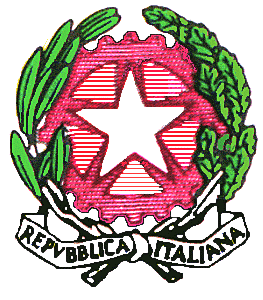 MINISTERO DELL’ISTRUZIONEISTITUTO COMPRENSIVO BONO  Via Tirso, 07011 Bono (SS)Tel. 079 790110/Fax 7949254 - www.ics-bono.edu.ite.mail:ssic820006@istruzione.it – ssic820006@pec.istruzione.itC.F. 81000530907DICHIARAZIONE SOSTITUTIVA DI ATTO DI NOTORIETÀ(ai sensi dell’art. 47 del DPR 445/2000)Il/la sottoscritto/a __________________________________________________________________________________nato/a a __________________________________________, il _________________________, e residente in________________________________________________________________ in qualità di genitore (o titolare della responsabilità genitoriale) dell’alunna/o _______________________ ________________________________________________________________________________________________nato/a a _____________________________________, il ____________________________, frequentante codesto Istituto, consapevole di tutte le conseguenze civili e penali previste in caso di dichiarazioni mendaci (art. 76 del D.P.R. n. 445/2000), e consapevole dell’importanza del rispetto delle misure di prevenzione finalizzate alla diffusione di COVID-19 per la tutela della salute della collettività,DICHIARAsotto la propria responsabilità:che il proprio figlio si è assentato dal ___________________ al_________________ per motivi familiari (e di averne dato preventiva informazione ai Docenti della sezione/classe e formale comunicazione agli Uffici di segreteria all’indirizzo di posta elettronica ssic820006@istruzione.it); che il proprio figlio si è assentato dal ___________________ al ________________ per motivi di salute, per non più di 3 giorni per la Scuola dell’Infanzia e per non più di 5 giorni per la Scuola Primaria e Secondaria (da valutare, in tal caso, che la riammissione sarà consentita previa presentazione della idonea certificazione del Pediatra di Libera Scelta o del Medico di Medicina generale attestante l’assenza di malattie infettive o diffusive e l’idoneità al reinserimento nella comunità educativa /scolastica); che, al rientro a scuola e anche nei 3 giorni che lo precedono (precondizione per la presenza a scuola), NON presenta i seguenti sintomi ovvero febbre (> 37,5° C); tosse; difficoltà respiratorie; congiuntivite, rinorrea/congestione nasale; sintomi gastrointestinali (nausea/vomito, diarrea); perdita/alterazione improvvisa del gusto (ageusia/disgeusia); perdita/diminuzione improvvisa dell’olfatto (anosmia/iposmia); mal di gola; cefalea; mialgie; di aver prelevato da scuola il proprio/a figlio/a poiché ha manifestato un aumento della temperatura corporea superiore ai 37, 5 °C o qualsiasi altra sintomatologia riconducibile al virus COVID -19 e di essere consapevole che al/la predetto/a alunno/a è, comunque, precluso l’accesso ai locali scolastici nei 3 giorni successivi dalla scomparsa di tale sintomatologia; di aver preso contatto, per le valutazioni cliniche e gli eventuali esami necessari, con il Pediatra di Libera Scelta (PLS) o Medico di Medicina Generale (MMG), al quale è stato descritto puntualmente lo stato di salute e i sintomi manifestati dal proprio/a figlio/a e di aver seguito pedissequamente le indicazioni impartite, potendo, pertanto, essere possibile la riammissione a scuola, in quanto trattasi di condizioni di malattia non ritenuta dal PLS/MMG di riferimento non riconducibile a sospetta positività al COVID -19. Luogo e data________________________________									                                                                   Firma_________________________________________